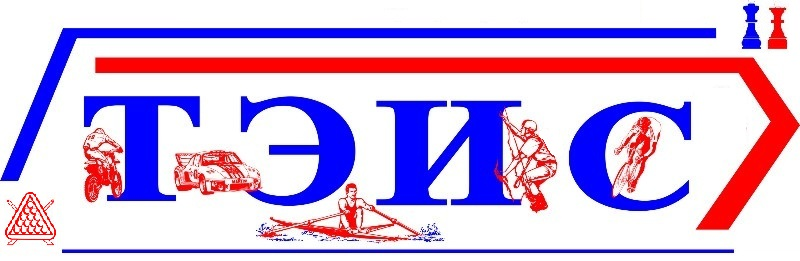 Муниципальное бюджетное учреждение дополнительного образования детей города Новосибирска“Детско-юношеская спортивная школа технического, экстремального, интеллектуального спорта»630049, г. Новосибирск, ул. Красный проспект, д.218Б, т.209-23-04,Памяткапо действиям тренеров и спортсменов после сигнала “Тревога”, который свидетельствует о возникновении чрезвычайной ситуации, или тренировки по эвакуации.Тренер после сигнала “тревога” должен:Прекратить занятие.Привлечь внимание всех спортсменов.Посчитать количество спортсменов находившихся в кабинете, или в ином помещении.Закрыть окна (при необходимости).Провести инструктаж о дальнейших действиях (объяснить маршрут движения в соответствии со схемой эвакуации).Тренер берет журнал группы и выводит спортсменов из помещения.Выключает свет, плотно закрывает дверь.Выводит спортсменов на улицу.Следует с группой к месту сбора. Вместе сбора  выполняет пересчет группы и сверяет со сведениями в журнале. Докладывает руководству о количестве прибывших. В дальнейшем действует в соответствии с указаниями руководства. Спортсмен после сигнала “тревога” должен:Соблюдать спокойствие.Подчинять свои действия распоряжениям тренера, проводящего занятия.При эвакуации передвигаться быстрым шагом, но ни в коем случае не бегом по  маршруту движения в соответствии со схемой эвакуации, к указанному месту сбора.